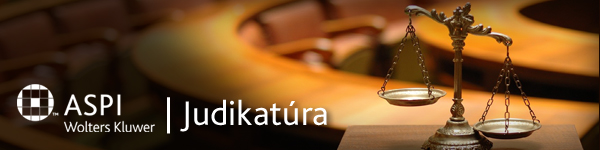 Automatizovaný systém právnych informácií je najpoužívanejší, moderný a komplexný systém poskytujúci užívateľovi rýchlu orientáciu pri práci s právnymi normami. Dôraz je kladený na správne vzťahy medzi jednotlivými predpismi a na doplnenie informácií o relevantnú literatúru a judikatúru. Knižnicu systému ASPI tvorí viac ako 3,7 milióna dokumentov. Systém obsahuje viac ako 65 500 predpisov v rekonštruovanom znení od roku 1918, viac ako 1 651 000 rozhodnutí, ktorých vybrané rozhodnutia sú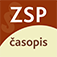 DANE V SÚDNEJ PRAXI1/2016Oslobodenie od dane z príjmov daňovníkov nezriadených na podnikanie(4 Sžf 12/2014)Neuznanie uplatnených daňových výdavkov. Nereálny dodávateľ(2 Sžf 55/2014)Odpočítanie dane z pridanej hodnoty (8 Sžf 38, 42 – 50/2014)Činnosť oslobodená od DPH (8 Sžf 66/2014)Registrácia dane z pridanej hodnoty (4 Sžf 72/2014)Odpočítanie dane z pridanej hodnoty (5 Sžf 2/2014)Zneužitie práva zo strany daňového subjektu pri uplatnení si nároku na odpočet dane z pridanej hodnoty (5 Sžf 137/2013)Uloženie pokuty. Preskúmanie zákonnosti rozhodnutia(2 Sžf 59/2013)DPH určená podľa pomôcok(2 Sžf 17/2014)Nevyhovenie žiadosti o odpustenie zmeškanej lehoty na podanie odvolania proti rozhodnutiu o pokute za nepodanie daňového priznania (5 Sžf 83/2013)Správny delikt za podané dodatočné daňové priznanie (2 Sžf 40/2014)Finanzamt Linz (C-66/14)Commission v Belgium(C-589/14)Bukovansky (C-241/14)Hirvonen(C-632/15)Ellinikos Chrysos  v Commission(T-262/11)Španielske kráľovstvo v.   Commission(T-515/13)Timac Agro Deutschland GmbH(C-388/14)Heitkamp BauHolding v Commission(T-287/11)Marks and Spencer plc(C-446/03)Kovozber(C-120/15)„Sveda“(C-126/14)David   Hedqvist(C-264/14)PPUH   Stehcemp(C-277/14)Saudaçor(C-174/14)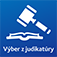 VÝBER Z JUDIKATÚRYMiroslav Gavalec
Judikatúra vo veciach ochrany životného prostredia
Prostredníctvom výberu sa predkladá užívateľom možnosť si urobiť predstavu, akým trendom sa uberá rozhodovacia činnosť nielen slovenských, ale aj súdov zahraničných v tak citlivej oblasti pre existenciu ľudstva, akou nepochybne životné prostredie a jeho ochrana sú. Výber predstavuje kompilát autoritatívnych právnych názorov súdov rôznych stupňov vyjadrený vo forme tzv. právnych viet ako výsledkov rozhodovacej činnosti orgánov súdnej moci, ktorý je obmedzený na obdobie rokov 2000 až po súčasnosť. Tento výber slúži ako pomôcka nielen pre osoby, ktoré v sú v praxi zapojené na rôznom stupni do problematiky ochrany práva životného prostredia, pre poslucháčov rôznych študijných odborov, ktorým môže slúžiť ako pomôcka pre zvládnutie  odbornej problematiky ich štúdia, ale aj pre všetkých, ktorí prejavujú skutočný záujem o správu vecí verejných.
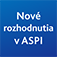 V mesiaci jún bolo pridaných 4 158 rozhodnutí Najvyššieho súdu SR. V súčasnosti sa v ASPI nachádza 26 458 rozhodnutí Ústavného súdu SR, 50 189 rozhodnutí Najvyššieho súdu SR a viac ako 1 680 000 rozhodnutí nižších súdov.